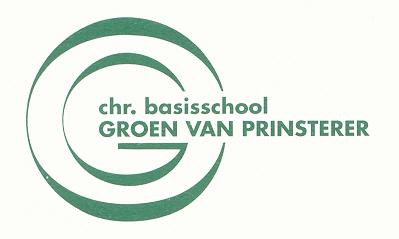 __________________________________________________________________________________Inschrijfformulier bijlage 1Wilt u uw kind inschrijven, dan dient u in te stemmen met de Protestants Christelijke identiteit van onze school en hier binnen schoolverband ook naar te handelen. Deze is beschreven in de statuten en het regelement van de school. Tevens dient u in te stemmen met wat wij hier op school doen en laten. De hoofdzaken zijn beschreven in de Schoolgids.Aantekeningen m.b.t. de algehele gezondheidstoestand van de leerlingDe aan te melden leerling heeft:last van voedselallergielast van allergische aandoening m.b.t. de luchtwegenproblemen met het gehoorproblemen met het gezichtsvermogeneen problematische geboorte gehadgedragsproblemen:   ……………………………………………………………………………………………………….andere, nog niet genoemde, lichamelijke of geestelijke afwijkingen:  ………….………………………………………...externe onderzoeken gehad op het gebied van:  …………………………………………………………………………..geen van bovenstaande puntenWij willen op de school graag de juiste ondersteuning geven aan de kinderen  en leerkrachten. Daarbij hebben wij soms hulp van een externe nodig. Deze externe maakt observaties of video bestanden, zodat de leerkacht zijn/haar manier van lesgeven kan aanpassen naar de ondersteuningsbehoefte van de leerling.U verleent indien nodig toestemming voor:O Het maken van beeldmaterialen van uw kind door een externe partij, die alleen gebruikt worden voor de hulpvraag van de betreffende leerkracht(en) en indien nodig met de intern begeleider en directeur.O Het observeren van uw kind door een externe partij, deze observaties worden gedeeld met de betreffende leerkracht(en) en indien nodig intern begeleider en directeur.Ondergetekende 	Naam vader/moeder/verzorger:  ………………..…………………………….Verklaart naar waarheid geantwoord te hebben op de vragen m.b.t. gezondheidstoestand en eventuele handicaps van de in te schrijven leerling.Heeft toestemming gegeven voor bovengenoemde punten.Verklaart kennis te hebben genomen van en in te stemmen met de schoolregels.Naam leerling:	…………………………….………………………Datum:  ………………………………	Handtekening	……………………………………………